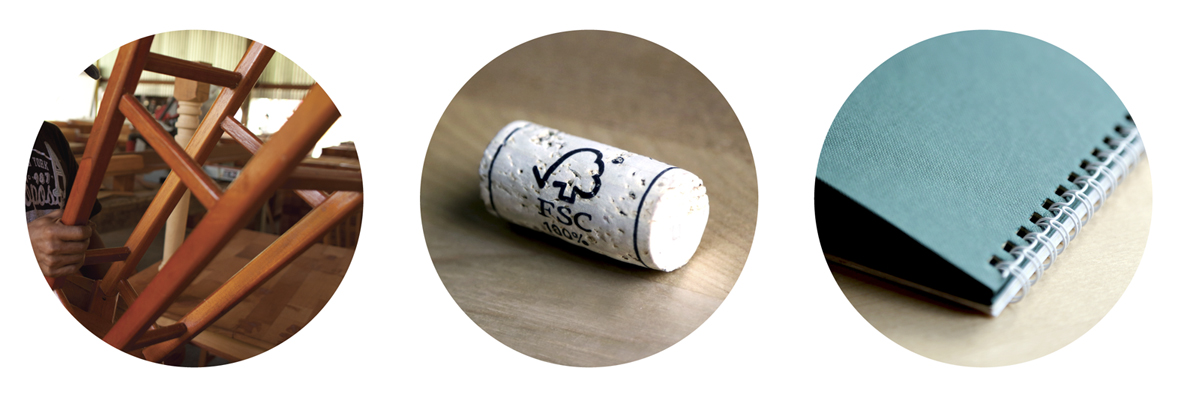 La dernière version de la norme de certification de la chaîne de traçabilité  attend des titulaires de certificat qu'ils se conforment aux exigences fondamentales FSC en matière de travail. À cette fin, l'organisation doit :adopter et mettre en œuvre une déclaration de politique qui englobent les exigences fondamentales FSC en matière de travail;et élaborer une auto-évaluation décrivant comment l'organisation applique ces exigences fondamentales FSC en matière de travail au sein de ses propres opérations. Cette auto-évaluation doit indiquer comment cette déclaration de politique est mise en œuvre dans la pratique.Législation et conformitéLes exigences relatives au respect de ces conditions fondamentales en matière de travail sont inscrites dans la législation nationale en Belgique. L’énonciation de ce fait et/ou simplement un résumé des lois et réglementations pertinentes, sont insuffisants, car cela ne garantit pas une « application pratique » au sein de l'entreprise. Évidemment, ce cadre existant constitue une bonne base. La conformité au niveau de l'entreprise doit néanmoins être démontrée par une auto-évaluation.Date d'entrée en vigueur et respect des délais :Ces exigences entreront en vigueur le 1er septembre 2021 pour tout nouveau candidat à la certification. Cette date marque également le début d’une période de transition pour tous les titulaires de certificats existants qui devront se conformer à ces exigences d'ici le 31 décembre 2022.À propos de ce documentCe document et ses annexes ont pour objectif d’aider les titulaires de certificat FSC belges à se mettre en conformité avec ces exigences, via des modèles utilisables et adaptables. Bien entendu, l'utilisation de ces modèles ne garantit pas en soi le respect des exigences fondamentales du FSC en matière de travail mais ils représentent certainement une bonne base pour démarrer. Les titulaires de certificats peuvent naturellement aussi utiliser un format différent, pour autant qu'ils puissent démontrer la manière dont ils satisfont aux exigences.Déclaration de politique sur le respect et la conformité aux exigences fondamentales du FSC en matière de travailPolicy statement on the respect and implementation of FSC® core labour requirementsLa Belgique est membre de l'Organisation internationale du travail depuis 1919. La liste mise à jour des conventions de l'OIT ratifiées par la Belgique peut être consultée en cliquant ici. À la mi-2021, la Belgique avait ratifié 113 conventions (dont les 8 conventions fondamentales de l'OIT) ainsi que 2 protocoles, dont 77 sont toujours en vigueur. Les exigences fondamentales du FSC en matière de travail ont donc été intégrées dans la législation et la réglementation belges via les conventions de l'OIT sous-jacentes.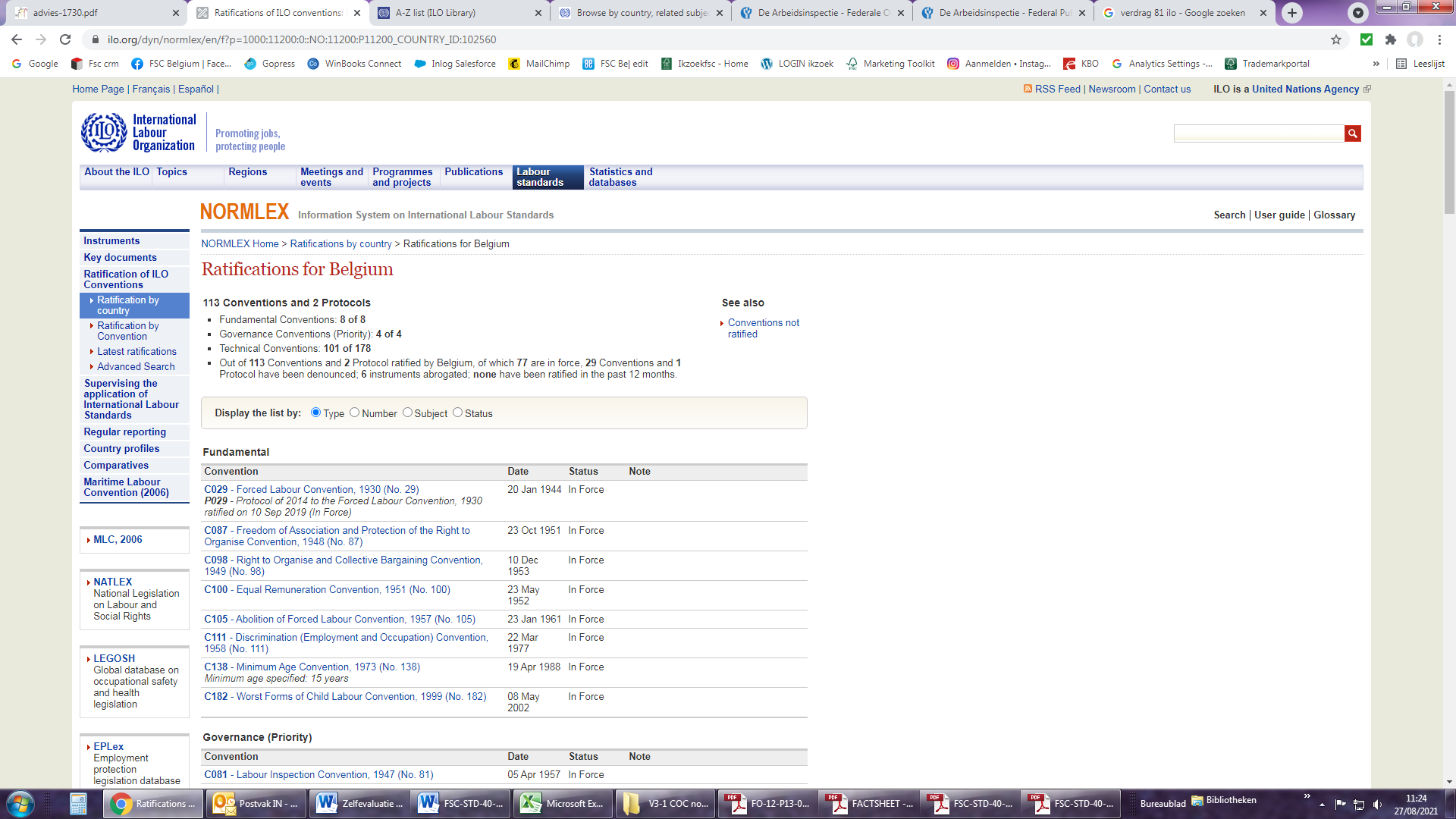 L'Inspection du travail du SPF Emploi, Travail et Concertation sociale est la mise en œuvre au niveau belge de la convention n° 81 de l'OIT (Organisation Internationale du Travail). Ce traité, ratifié par la Belgique, prévoit que chaque pays doit disposer d'un système d'inspection du travail. Celui-ci est responsable de :veiller au respect de l'application des dispositions légales relatives aux conditions de travail et à la protection des salariés dans l'exercice de leur profession. Des exemples en sont les dispositions légales sur les heures de travail, les salaires, la sécurité au travail, l'hygiène et le bien-être au travail, l'emploi des enfants et des jeunes (§7.2), et d'autres questions connexes, dans la mesure où les inspecteurs du travail ont été désignés pour veiller à ces dispositions ; fournir des informations et des conseils techniques aux employeurs et aux employés sur la manière la plus efficace de se conformer aux exigences légales ;porter à l'attention de l'autorité compétente toute lacune réglementaire ou abus qui ne sont pas directement couverts par la législation en vigueur.Le cadre juridique sur ces exigences internationales en matière de travail et le contrôle de leur conformité constituent le contexte dans lequel nous opérons en tant qu'entreprise belge. À travers cette déclaration de politique, nous déclarons expressément que nous respectons pleinement cette législation et sa conformité, qui comprend les exigences fondamentales du FSC en matière de travail.Nom & prénom :Fonction :Nom de l’entreprise :Auto-évaluation sur le respect et la mise en œuvre des exigences fondamentales du FSC en matière de travailSelf-assessment on the respect and implementation of FSC® core labour requirementsLE TRAVAIL DES ENFANTSTRAVAIL FORCÉ DISCRIMINATION EN MATIÈRE D’EMPLOI ET DE PROFESSION LIBERTÉ D’ASSOCIATION ET DROIT DE NÉGOCIATION COLLECTIVE  Je soussigné ________________________________, affirme par la présente que les déclarations suivantes sont exactes et correctes au vu des meilleures informations dont je dispose, et reconnais qu'une déclaration fausse à dessein pourra donner lieu à la suspension ou à la résiliation du certificat, ou à la non-délivrance du certificat. _________________________________		_____________________________Nom							Date7.2 L’organisation ne doit pas faire travailler des enfants.7.2 L’organisation ne doit pas faire travailler des enfants.7.2 L’organisation ne doit pas faire travailler des enfants.7.2 L’organisation ne doit pas faire travailler des enfants.7.2.1 L’organisation ne doit pas employer de travailleurs âgés de moins de 15 ans, ou en dessous de l’âge minimum tel qu’indiqué par les lois ou réglementations nationales ou locales, l’âge le plus élevé prévalant, à l’exception de 7.2.2. 7.2.2 Dans les pays où la législation ou la réglementation nationale autorise l’emploi de personnes âgées de 13 à 15 ans à des travaux légers, cet emploi ne devrait pas interférer avec la scolarité ni nuire à leur santé ou à leur développement. En particulier, lorsque les enfants sont soumis à la législation sur l'éducation obligatoire, ils ne doivent travailler qu'en dehors des heures de classe pendant les heures normales de travail. 7.2.3 Aucune personne âgée de moins de 18 ans ne peut être employée à des travaux dangereux ou lourds, sauf dans le cadre d'une formation dans le cadre des lois et règlements nationaux approuvés. 7.2.4 L'organisation doit interdire les pires formes de travail des enfants.7.2.1 L’organisation ne doit pas employer de travailleurs âgés de moins de 15 ans, ou en dessous de l’âge minimum tel qu’indiqué par les lois ou réglementations nationales ou locales, l’âge le plus élevé prévalant, à l’exception de 7.2.2. 7.2.2 Dans les pays où la législation ou la réglementation nationale autorise l’emploi de personnes âgées de 13 à 15 ans à des travaux légers, cet emploi ne devrait pas interférer avec la scolarité ni nuire à leur santé ou à leur développement. En particulier, lorsque les enfants sont soumis à la législation sur l'éducation obligatoire, ils ne doivent travailler qu'en dehors des heures de classe pendant les heures normales de travail. 7.2.3 Aucune personne âgée de moins de 18 ans ne peut être employée à des travaux dangereux ou lourds, sauf dans le cadre d'une formation dans le cadre des lois et règlements nationaux approuvés. 7.2.4 L'organisation doit interdire les pires formes de travail des enfants.7.2.1 L’organisation ne doit pas employer de travailleurs âgés de moins de 15 ans, ou en dessous de l’âge minimum tel qu’indiqué par les lois ou réglementations nationales ou locales, l’âge le plus élevé prévalant, à l’exception de 7.2.2. 7.2.2 Dans les pays où la législation ou la réglementation nationale autorise l’emploi de personnes âgées de 13 à 15 ans à des travaux légers, cet emploi ne devrait pas interférer avec la scolarité ni nuire à leur santé ou à leur développement. En particulier, lorsque les enfants sont soumis à la législation sur l'éducation obligatoire, ils ne doivent travailler qu'en dehors des heures de classe pendant les heures normales de travail. 7.2.3 Aucune personne âgée de moins de 18 ans ne peut être employée à des travaux dangereux ou lourds, sauf dans le cadre d'une formation dans le cadre des lois et règlements nationaux approuvés. 7.2.4 L'organisation doit interdire les pires formes de travail des enfants.QUESTIONSRéponseSOURCES ou PREUVESa) Votre organisation respecte-t-elle la clause 7.2 ? Si oui, aller en c).a) Votre organisation respecte-t-elle la clause 7.2 ? Si oui, aller en c).√Interdiction du travail des enfants (droit du travail belge) pour les mineurs de moins de 15 ans ou soumis à l'enseignement obligatoire à temps plein.‘Cadre ‘jeunes travailleurs’ (15-18 ans)b) Si la réponse à la question a) ci-dessus est négative, indiquer pourquoi ou en quoi votre organisation ne respecte pas la clause 7.2. ?b) Si la réponse à la question a) ci-dessus est négative, indiquer pourquoi ou en quoi votre organisation ne respecte pas la clause 7.2. ?/c) Pour les personnes que vous employez sur le ou les sites détenant le certificat, décrivez comment votre organisation sait que la clause 7.2 est respectée. c) Pour les personnes que vous employez sur le ou les sites détenant le certificat, décrivez comment votre organisation sait que la clause 7.2 est respectée. √Registre du personnel avec enregistrement de l'âge (incluant déclarations DIMONA & suivi)Contrôles auprès des intérimaires (y compris intérim, travail saisonnier, ...) en termes d'âge & d'enregistrement de ceux-ciDans le cadre des 'jeunes travailleurs’ (15-18 ans) : documents relatifs aux stages, apprentissages en alternance, jobs étudiants, ...d) Identifiez tout document ou tout autre registre (et le lieu où ils se trouvent) sur lesquels vous vous fondez pour vérifier le respect de la clause 7.2. d) Identifiez tout document ou tout autre registre (et le lieu où ils se trouvent) sur lesquels vous vous fondez pour vérifier le respect de la clause 7.2. √Registre du personnel avec enregistrement de l'âge (incluant déclarations DIMONA & suivi)Contrôles auprès des intérimaires (y compris intérim, travail saisonnier, ...) en termes d'âge & d'enregistrement de ceux-ciDans le cadre des 'jeunes travailleurs’ (15-18 ans) : documents relatifs aux stages, apprentissages en alternance, jobs étudiants, ...e) Identifiez toute autre obligation légale qui, d'après vous, pourrait avoir une incidence sur votre capacité à respecter la clause 7. Veuillez décrire ces obligations et la manière dont elles influent sur votre capacité à respecter la clause 7.2. e) Identifiez toute autre obligation légale qui, d'après vous, pourrait avoir une incidence sur votre capacité à respecter la clause 7. Veuillez décrire ces obligations et la manière dont elles influent sur votre capacité à respecter la clause 7.2. √Obligations légales : voir ci-dessusConformité : RH – Gestion du personnelContrôle: inspection du travail Si pertinent : encadrement des « jeunes travailleurs »f) Joignez la ou les déclarations de politiques rédigées par votre organisation et correspondant à la clause 7.2.f) Joignez la ou les déclarations de politiques rédigées par votre organisation et correspondant à la clause 7.2.√Voir la référence au §7.2 dans la/les déclaration(s) de politique7.3 L'organisation doit éliminer toutes les formes de travail forcé et obligatoire. 7.3 L'organisation doit éliminer toutes les formes de travail forcé et obligatoire. 7.3 L'organisation doit éliminer toutes les formes de travail forcé et obligatoire. 7.3 L'organisation doit éliminer toutes les formes de travail forcé et obligatoire. 7.3.1 Les relations de travail sont volontaires et basées sur le consentement mutuel, sans menace de sanction.7.3.2 Il n’y a aucune preuve de pratiques indiquant un travail forcé ou obligatoire, y compris, mais sans s'y limiter, les suivantes : violence physique et sexuelle travail en servitude retenue de salaire, paiement des frais d'emploi et/ou paiement d’un dépôt pour commencer à travailler restriction de mobilité ou de mouvement confiscation du passeport et des documents d’identité menaces de dénonciation aux autorités.7.3.1 Les relations de travail sont volontaires et basées sur le consentement mutuel, sans menace de sanction.7.3.2 Il n’y a aucune preuve de pratiques indiquant un travail forcé ou obligatoire, y compris, mais sans s'y limiter, les suivantes : violence physique et sexuelle travail en servitude retenue de salaire, paiement des frais d'emploi et/ou paiement d’un dépôt pour commencer à travailler restriction de mobilité ou de mouvement confiscation du passeport et des documents d’identité menaces de dénonciation aux autorités.7.3.1 Les relations de travail sont volontaires et basées sur le consentement mutuel, sans menace de sanction.7.3.2 Il n’y a aucune preuve de pratiques indiquant un travail forcé ou obligatoire, y compris, mais sans s'y limiter, les suivantes : violence physique et sexuelle travail en servitude retenue de salaire, paiement des frais d'emploi et/ou paiement d’un dépôt pour commencer à travailler restriction de mobilité ou de mouvement confiscation du passeport et des documents d’identité menaces de dénonciation aux autorités.QUESTIONSRéponseSOURCES ou PREUVESa) Votre organisation  respecte-t-elle la clause 7.3 ? Si oui, aller en c).a) Votre organisation  respecte-t-elle la clause 7.3 ? Si oui, aller en c).√Voir aussi (d) et (e)b) Si la réponse à la question a) ci-dessus est négative, indiquer pourquoi ou en quoi votre organisation ne respecte pas la clause 7.3.b) Si la réponse à la question a) ci-dessus est négative, indiquer pourquoi ou en quoi votre organisation ne respecte pas la clause 7.3./c) Pour les personnes que vous employez sur le ou les sites détenant le certificat, décrivez comment votre organisation sait que la clause 7.3 est respectée ?c) Pour les personnes que vous employez sur le ou les sites détenant le certificat, décrivez comment votre organisation sait que la clause 7.3 est respectée ?√Registre du personnel avec enregistrement des réclamations (Procédures et dossiers de litiges et réclamations) et gestion du personnel (y compris les données sur les salaires, les données sur les retenues légales et les données de paiement) Concernant ses propres employés : Contrats de travail (loi de 3/07/1978) avec des accords clairs sur le travail et la rémunération, etc.Règlement de travail : cela peut contenir des sanctions liées à la rémunération dans des situations spécifiques (encadrées et convenues avec les employés)d) Identifiez tout document ou tout autre registre (et le lieu où ils se trouvent) sur lesquels vous vous fondez pour vérifier le respect de la clause 7.3.d) Identifiez tout document ou tout autre registre (et le lieu où ils se trouvent) sur lesquels vous vous fondez pour vérifier le respect de la clause 7.3.√Registre du personnel avec enregistrement des réclamations (Procédures et dossiers de litiges et réclamations) et gestion du personnel (y compris les données sur les salaires, les données sur les retenues légales et les données de paiement) Concernant ses propres employés : Contrats de travail (loi de 3/07/1978) avec des accords clairs sur le travail et la rémunération, etc.Règlement de travail : cela peut contenir des sanctions liées à la rémunération dans des situations spécifiques (encadrées et convenues avec les employés)e) Identifiez toute autre obligation légale qui, d'après vous, pourrait avoir une incidence sur votre capacité à respecter la clause 7,3. Veuillez décrire ces obligations et la manière dont elles influent sur votre capacité à respecter la clause 7.3.e) Identifiez toute autre obligation légale qui, d'après vous, pourrait avoir une incidence sur votre capacité à respecter la clause 7,3. Veuillez décrire ces obligations et la manière dont elles influent sur votre capacité à respecter la clause 7.3.√Obligations légales : Interdiction du travail forcé (Convention de l'OIT C029 et protocole P029 tous deux ratifiés)Convention européenne des droits de l'homme – Art 4Conformité : RH – Gestion du personnelContrôle: inspection du travail f) Joignez la ou les déclarations politiques rédigées par votre organisation et correspondant à la clause 7.3.f) Joignez la ou les déclarations politiques rédigées par votre organisation et correspondant à la clause 7.3.√Voir la référence à la ratification de la convention C029 de l'OIT et du protocole P029 par la Belgique et le libellé général sur l'inspection du travail dans la ou les déclarations de politique7.4 L'organisation doit s'assurer qu'il n'y a pas de discrimination en matière d’emploi et de profession.7.4 L'organisation doit s'assurer qu'il n'y a pas de discrimination en matière d’emploi et de profession.7.4 L'organisation doit s'assurer qu'il n'y a pas de discrimination en matière d’emploi et de profession.7.4 L'organisation doit s'assurer qu'il n'y a pas de discrimination en matière d’emploi et de profession.7.4.1 Les pratiques en matière d’emploi et de profession sont non discriminatoires. 7.4.1 Les pratiques en matière d’emploi et de profession sont non discriminatoires. 7.4.1 Les pratiques en matière d’emploi et de profession sont non discriminatoires. QUESTIONSRéponseSOURCES ou PREUVESa) Votre organisation respecte-t-elle la clause 7.4 ? Si oui, aller en c).a) Votre organisation respecte-t-elle la clause 7.4 ? Si oui, aller en c).√Voir (d) et (e)b) Si la réponse à la question a) ci-dessus est négative, indiquer pourquoi ou en quoi votre organisation ne respecte par la clause 7.4.b) Si la réponse à la question a) ci-dessus est négative, indiquer pourquoi ou en quoi votre organisation ne respecte par la clause 7.4./c) Pour les individus que vous employez sur le ou les sites détenant le certificat, décrivez comment votre organisation sait que la clause 7.4 est respectée.c) Pour les individus que vous employez sur le ou les sites détenant le certificat, décrivez comment votre organisation sait que la clause 7.4 est respectée.√Postes vacants à tous les candidats sans distinction de sexe, d'âge, d'origine ou ethnique, de religion ou de conviction, d'orientation sexuelle, de handicap, etc.)Toute info/donnée disponible pour justifier l'égalité des chances dans la candidature à un emploiDiscrimination positive ou programme d'action positiveRegistre du personnel :avec enregistrement des réclamations (Procédures et dossiers de contentieux et réclamations) :toute info/donnée disponible pour justifier la diversité (sexe, âge, … que ce soit par (type de) fonction ou non…)Règlement du travail : aspects relatifs à la discrimination sur le lieu de travail, harcèlement/agression au travail, …Politique du personnel : égalité des chances dans le recrutement, la promotion, égalité de rémunération pour un même travail…d) Identifiez tout document ou tout autre registre (et le lieu où ils se trouvent) sur lesquels vous vous fondez pour vérifier le respect de la clause 7.4.d) Identifiez tout document ou tout autre registre (et le lieu où ils se trouvent) sur lesquels vous vous fondez pour vérifier le respect de la clause 7.4.√Postes vacants à tous les candidats sans distinction de sexe, d'âge, d'origine ou ethnique, de religion ou de conviction, d'orientation sexuelle, de handicap, etc.)Toute info/donnée disponible pour justifier l'égalité des chances dans la candidature à un emploiDiscrimination positive ou programme d'action positiveRegistre du personnel :avec enregistrement des réclamations (Procédures et dossiers de contentieux et réclamations) :toute info/donnée disponible pour justifier la diversité (sexe, âge, … que ce soit par (type de) fonction ou non…)Règlement du travail : aspects relatifs à la discrimination sur le lieu de travail, harcèlement/agression au travail, …Politique du personnel : égalité des chances dans le recrutement, la promotion, égalité de rémunération pour un même travail…e) Identifiez toute autre obligation légale qui, d'après vous, pourrait avoir une incidence sur votre capacité à respecter la clause 7.4. Veuillez décrire ces obligations et la manière dont elles influent sur votre capacité à respecter la clause 7.4.e) Identifiez toute autre obligation légale qui, d'après vous, pourrait avoir une incidence sur votre capacité à respecter la clause 7.4. Veuillez décrire ces obligations et la manière dont elles influent sur votre capacité à respecter la clause 7.4.√Aperçu de la législation pertinenteLoi du 10/05/2007 visant à lutter contre certaines formes de discrimination (fondées sur le sexe, l'âge, l'origine ou ethnique, la religion ou les convictions, l'orientation sexuelle, le handicap, etc.)Loi du 30/07/1981 punissant certains actes inspirés par le racisme ou la xénophobief) Joignez la ou les déclarations politiques rédigées par votre organisation et correspondant à la clause 7.4.f) Joignez la ou les déclarations politiques rédigées par votre organisation et correspondant à la clause 7.4.√Voir la référence à la ratification de la convention C111 de l'OIT par la Belgique et le libellé général sur l'inspection du travail dans la ou les déclarations de politique7.5 L'organisation doit respecter la liberté d'association et le droit de négociation collective.7.5 L'organisation doit respecter la liberté d'association et le droit de négociation collective.7.5 L'organisation doit respecter la liberté d'association et le droit de négociation collective.7.5 L'organisation doit respecter la liberté d'association et le droit de négociation collective.7.5.1 Les travailleurs sont en mesure d'établir ou de s'affilier à des organisations de travailleurs de leur choix. 7.5.2 L’organisation respecte l’entière liberté des organisations de travailleurs d’élaborer leurs règles et constitutions. 7.5.3 L'organisation respecte le droit des travailleurs à se livrer à des activités licites liées à la formation, l'adhésion ou l'appui à une organisation de travailleurs, ou de s'abstenir de le faire, et ne discriminera ni ne sanctionnera les travailleurs pour l'exercice de ces droits. 7.5.4 L'organisation négocie de bonne foi avec des organisations de travailleurs légalement établies et/ou leurs représentants dûment sélectionnés et produit les meilleurs efforts pour parvenir à un accord de négociation collective. 7.5.5 Les conventions collectives sont appliquées lorsqu'elles existent.7.5.1 Les travailleurs sont en mesure d'établir ou de s'affilier à des organisations de travailleurs de leur choix. 7.5.2 L’organisation respecte l’entière liberté des organisations de travailleurs d’élaborer leurs règles et constitutions. 7.5.3 L'organisation respecte le droit des travailleurs à se livrer à des activités licites liées à la formation, l'adhésion ou l'appui à une organisation de travailleurs, ou de s'abstenir de le faire, et ne discriminera ni ne sanctionnera les travailleurs pour l'exercice de ces droits. 7.5.4 L'organisation négocie de bonne foi avec des organisations de travailleurs légalement établies et/ou leurs représentants dûment sélectionnés et produit les meilleurs efforts pour parvenir à un accord de négociation collective. 7.5.5 Les conventions collectives sont appliquées lorsqu'elles existent.7.5.1 Les travailleurs sont en mesure d'établir ou de s'affilier à des organisations de travailleurs de leur choix. 7.5.2 L’organisation respecte l’entière liberté des organisations de travailleurs d’élaborer leurs règles et constitutions. 7.5.3 L'organisation respecte le droit des travailleurs à se livrer à des activités licites liées à la formation, l'adhésion ou l'appui à une organisation de travailleurs, ou de s'abstenir de le faire, et ne discriminera ni ne sanctionnera les travailleurs pour l'exercice de ces droits. 7.5.4 L'organisation négocie de bonne foi avec des organisations de travailleurs légalement établies et/ou leurs représentants dûment sélectionnés et produit les meilleurs efforts pour parvenir à un accord de négociation collective. 7.5.5 Les conventions collectives sont appliquées lorsqu'elles existent.QUESTIONSRéponseSOURCES ou PREUVESa) Votre organisation respecte-t-elle la clause 7.5 ? Si oui, aller en c).a) Votre organisation respecte-t-elle la clause 7.5 ? Si oui, aller en c).√Voir (d) et (e)b) Si la réponse à la question a) ci-dessus est négative, merci d'indiquer pourquoi ou en quoi votre organisation ne respecte par la clause 7.5.b) Si la réponse à la question a) ci-dessus est négative, merci d'indiquer pourquoi ou en quoi votre organisation ne respecte par la clause 7.5./c) Pour les personnes que vous employez sur le ou les sites détenant le certificat, décrivez comment votre organisation sait que la clause 7.5 est respectée.c) Pour les personnes que vous employez sur le ou les sites détenant le certificat, décrivez comment votre organisation sait que la clause 7.5 est respectée.√En Belgique, le dialogue social se déroule à trois niveaux : le niveau interprofessionnel au sein du Conseil national du travail ou du Groupe des 10, le niveau sectoriel au sein des commissions paritaires et le niveau de l'entreprise.Documentation et preuve de conformité disponibles.  Politique organisationnelleProcédures et dossiers de litiges et réclamations Texte de la convention collectiveComposition du comité d'entreprise, CPPT ; …Rapport de réunion du personnel (si pertinent et applicable) d) Identifiez tout document ou tout autre registre (et le lieu où ils se trouvent) sur lesquels vous vous fondez pour vérifier le respect de la clause 7.5.d) Identifiez tout document ou tout autre registre (et le lieu où ils se trouvent) sur lesquels vous vous fondez pour vérifier le respect de la clause 7.5.√En Belgique, le dialogue social se déroule à trois niveaux : le niveau interprofessionnel au sein du Conseil national du travail ou du Groupe des 10, le niveau sectoriel au sein des commissions paritaires et le niveau de l'entreprise.Documentation et preuve de conformité disponibles.  Politique organisationnelleProcédures et dossiers de litiges et réclamations Texte de la convention collectiveComposition du comité d'entreprise, CPPT ; …Rapport de réunion du personnel (si pertinent et applicable) e) Identifiez toute autre obligation légale qui, d'après vous, pourrait avoir une incidence sur votre capacité à respecter la clause 7.5. Veuillez décrire ces obligations et la manière dont elles influent sur votre capacité à respecter la clause 7.5.e) Identifiez toute autre obligation légale qui, d'après vous, pourrait avoir une incidence sur votre capacité à respecter la clause 7.5. Veuillez décrire ces obligations et la manière dont elles influent sur votre capacité à respecter la clause 7.5.√Charte sociale européenne – art 5 / 6 Charte des droits fondamentaux de l'Union européenne – Art 28Convention européenne des droits de l'homme – Art 11Constitution de la Belgique – Art 27Concertation sociale en Belgiquef) Joignez la ou les déclarations politiques rédigées par votre organisation et correspondant à la clause 7.5.f) Joignez la ou les déclarations politiques rédigées par votre organisation et correspondant à la clause 7.5.√Voir la référence à la ratification de la convention C087 de l'OIT par la Belgique et le libellé général sur l'inspection du travail dans la ou les déclarations de politique 